2014年理论物理大学生夏令营上课地点及公寓地址上课地点：理论物理所322报告厅住宿地点：中关村906公寓（有适当住宿补贴）、恒兴商务酒店就餐地点：物科餐厅、基础科学园区餐厅附：详细地址一、理论物理所1、地址：北京市海淀区中关村东路55号（保福寺桥西南角）2、电话：62555307（前台）3、乘车路线（参考）北京南站：乘地铁4号线，在中关村站下车，步行至中关村南站或中关村一街站公交车站，分别乘坐466路或740内、913路、498路、641路、特9内环到保福寺桥西站下车即到。北京站：（1）乘地铁2号线，在宣武门或西直门转乘地铁4号线，在中关村站下车，步行至中关村南站或中关村一街站公交车站，分别乘坐466路或740内、913路、498路、641路、特9内环到保福寺桥西站下车即到。（2）乘103路到展览路站，转乘319路到保福寺桥南站下车即到。北京西站：（1）乘地铁9号线，在国家图书馆站转乘地铁4号线，在中关村站下车，步行至中关村南站或中关村一街站公交车站，分别乘坐466路或740内、913路、498路、641路、特9内环到保福寺桥西站下车即到。（2）乘319路到保福寺桥南站下车即到。北京北站：（1）步行至西直门乘坐地铁4号线，在中关村站下车，步行至中关村南站或中关村一街站公交车站，分别乘坐466路或740内、913路、498路、641路、特9内环到保福寺桥西站下车即到。（2）步行至西直门乘坐地铁13号线，在五道口下车，步行至城铁五道口站公交车站，乘坐86路，在保福寺桥南站下车即到。二、恒兴商务酒店1、地址：北京海淀区中关村东路89号恒兴大厦（保福寺桥南）2、电话：626299883、入住手续：到酒店大堂直接办理。4、乘车路线（参考）：同理论物理所。三、中关村906公寓（有适当住宿补贴）1、地址：北京市海淀区中关村906号楼2、入住手续：（1）在906号楼西侧六门117房间办理，请自带洗漱用品，办理时间8:30-16:00，联系电话010-62562583（请按117门铃）；（2）请每人准备好押金300元（其中大门钥匙200元，房间钥匙100元），会议结束后，交回钥匙并退还押金；（3）每个房间配有打扫卫生用具，房间的卫生请各位同学自己打扫，打扫后将垃圾扔到楼外的大垃圾筒内；（4）216、316、318房间不是会议住宿房间，请不要按这三间的门铃。4、乘车路线：可到理论物理所后步行前往或参考以下乘车路线。北京南站：（1）乘地铁4号线，在人民大学站下车，步行至人民大学站公交车站，转乘384路公共汽车到科学院小区站下车即到。（2）乘地铁4号线，在中关村站下车，步行至中关村东站公交车站，转乘579路或384路到科学院小区站下车即到。北京站：（1）乘地铁2号线，在宣武门或西直门转乘地铁4号线，在人民大学站下车，步行至人民大学站公交车站，转乘384路公共汽车到科学院小区站下车即到。（2）乘地铁2号线，在宣武门或西直门转乘地铁4号线，在中关村站下车，步行至中关村东站公交车站，转乘579路或384路到科学院小区站下车即到。北京西站：（1）乘地铁9号线，在国家图书馆站转乘地铁4号线，在人民大学站下车，步行至人民大学站公交车站，转乘384路公共汽车到科学院小区站下车即到。（2）乘地铁9号线，在国家图书馆站转乘地铁4号线，在中关村站下车，步行至中关村东站公交车站，转乘579路或384路到科学院小区站下车即到。北京北站：（1）步行至西直门站，乘坐85路公共汽车，在人民大学站下车，转乘384路公共汽车到科学院小区站下车即到。（2）步行至西直门站，乘坐地铁地铁4号线，在人民大学站下车，步行至人民大学站公交车站，转乘384路公共汽车到科学院小区站下车即到。（3）步行至西直门站，乘坐地铁地铁4号线，在中关村站下车，步行至中关村东站公交车站，转乘579路或384路到科学院小区站下车即到。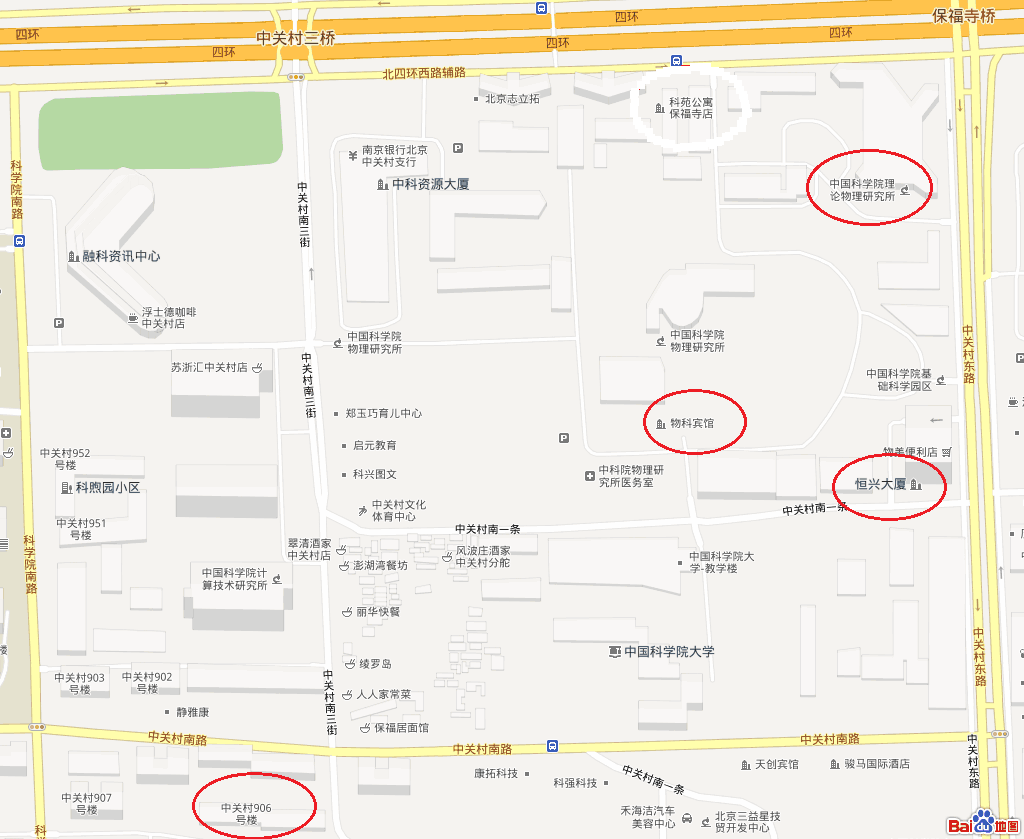 